ПРАКТИЧЕСКОЕ ЗАНЯТИЕ Тема: «Вычисление элементов призмы»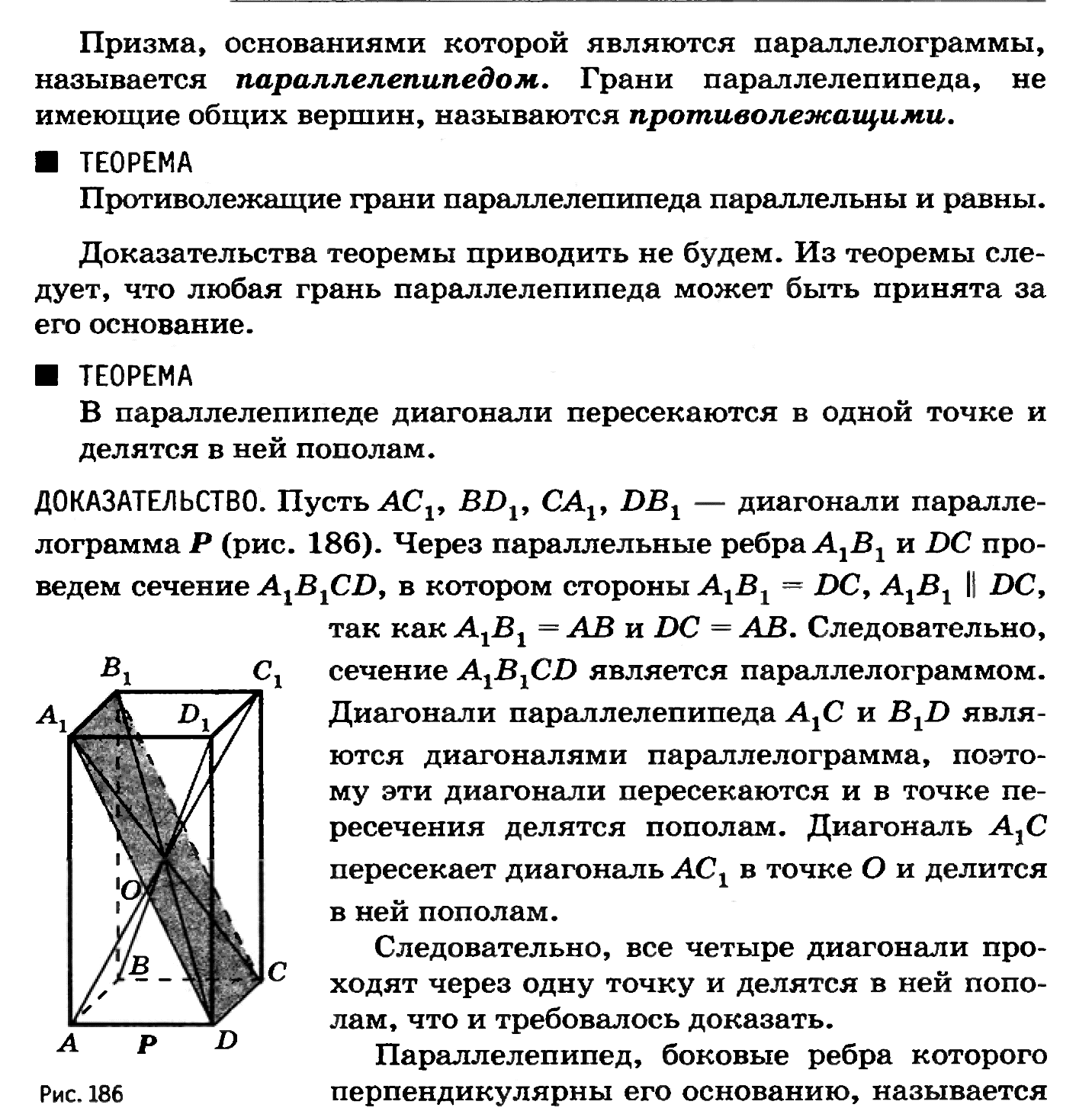 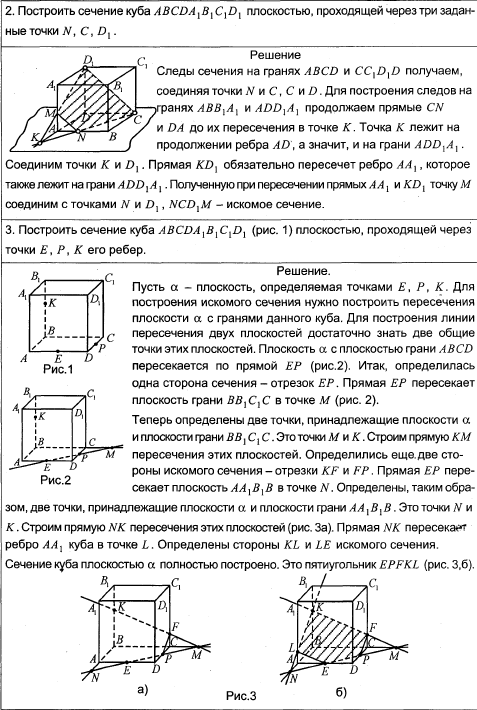 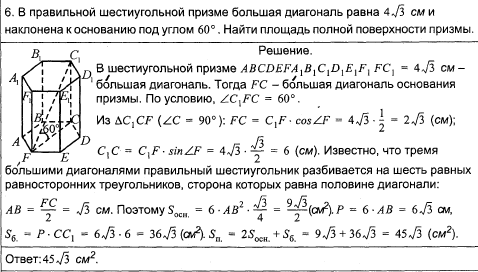 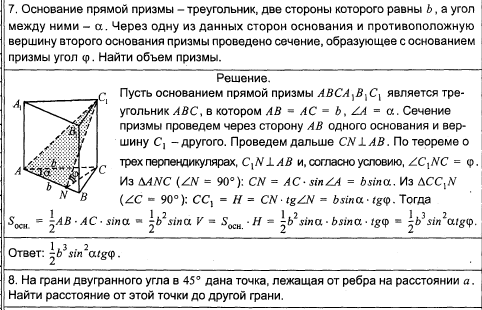 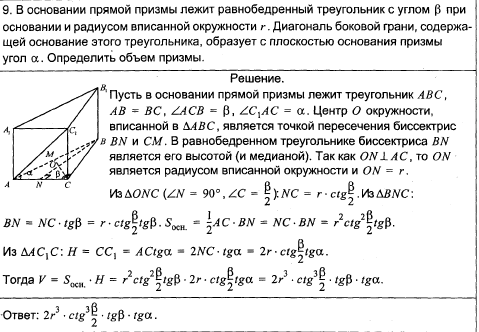 